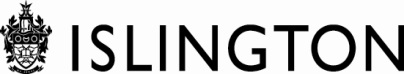 LICENCE EXTENSION REQUEST 2021/22Section 50 excavation You may request a license extension by completing the details below.Please complete and return to streetworks@islington.gov.uk.   Your request will be assessed and coordinated with other Highway Works. You will receive an email to confirm the number of months agreed and instructions of how to pay by credit card online. Once we receive system notification that your payment has been made a revised licence will be issued and emailed. Extension fees are charged a £250.00 per month or part thereof for footway worksExtension fees are charged a £500.00 per month or part thereof for carriageway worksLicence no ____________________   of months requested   _______________Total:          £ 					Please note the extended licence will only be issued on receipt of your payment.  Name:                           _____________________________   Telephone Number:      ______________________________Company Name:           ______________________________ E Signature:                 -----------------------------------------------------         Contact email:              _______________________________ 